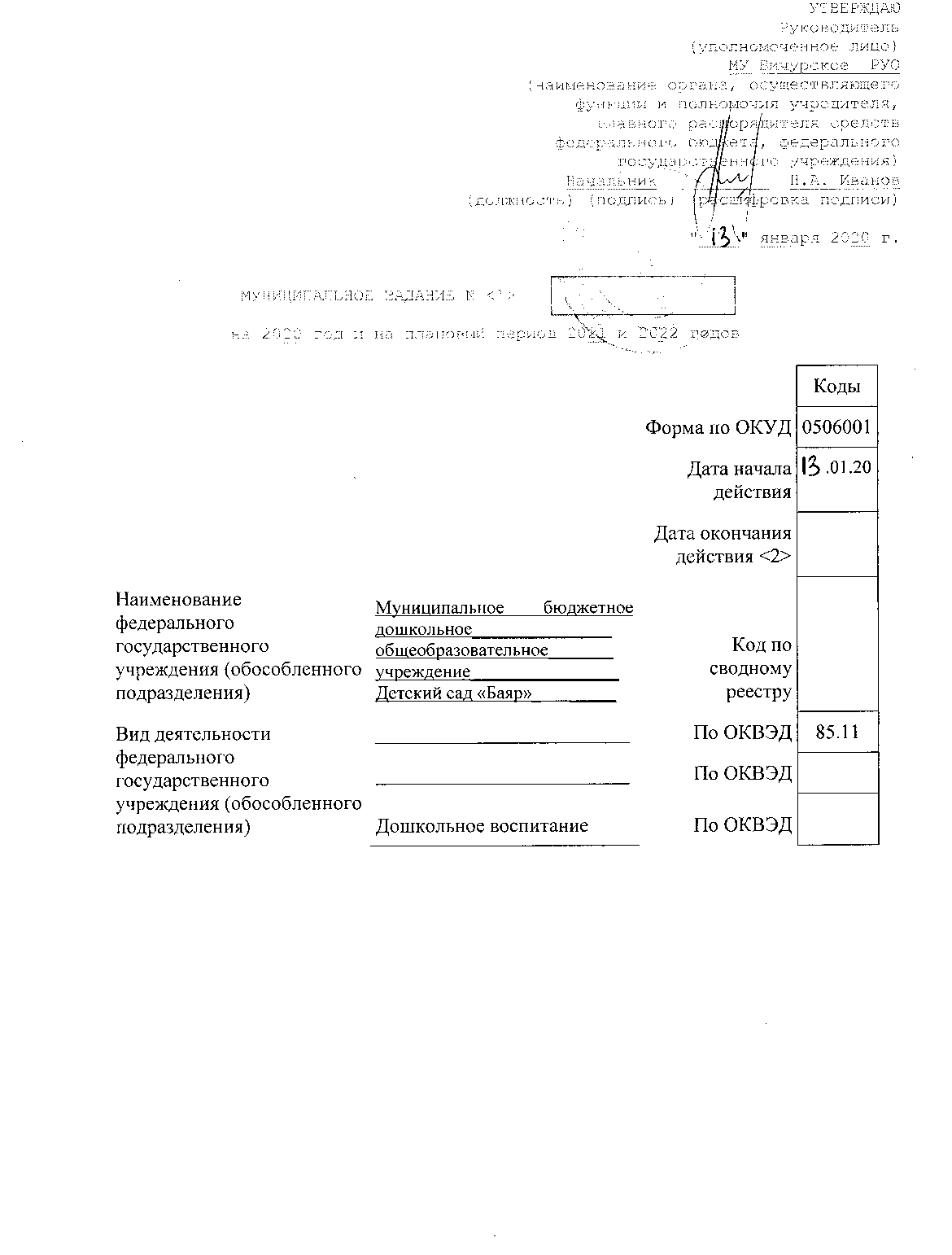 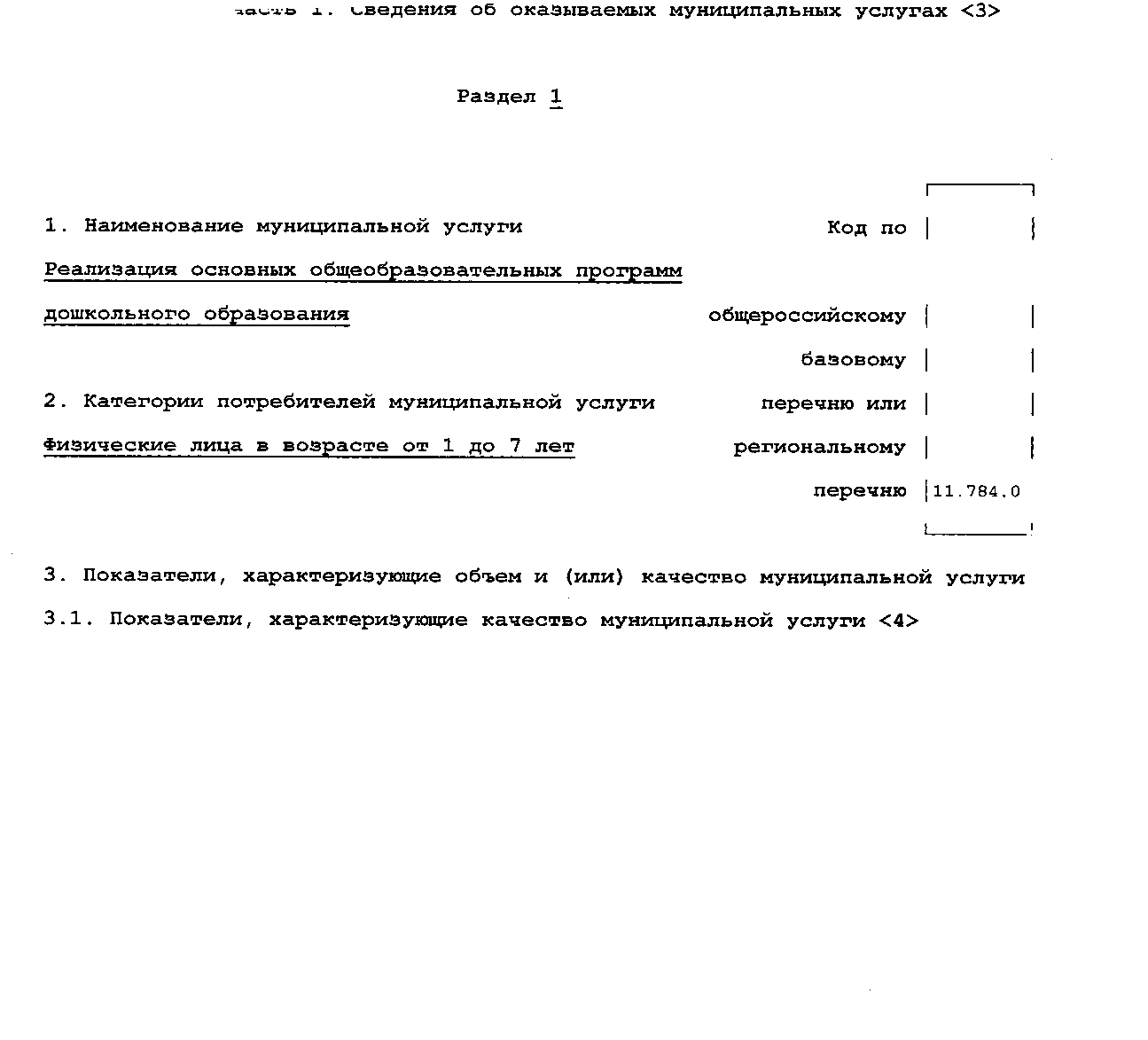 3.2. Показатели, характеризующие объем муниципальной услугиНормативные правовые акты, устанавливающие размер платы (цену, тариф)
либо порядок ее (его) установленияПорядок оказания муниципальной услугиНормативные правовые акты, регулирующие порядок оказания муниципальной услуги
Постановление Администрации МО «Бичурский район» от 15.11.2018 № 51 «О порядке
формирования муниципального задания на оказание муниципальных услуг (выполнение
работ) в отношении муниципальных учреждений и финансового обеспечения выполнения
муниципального задания»(наименование, номер и дата нормативного правового акта)Порядок информирования потенциальных потребителей муниципальной услуги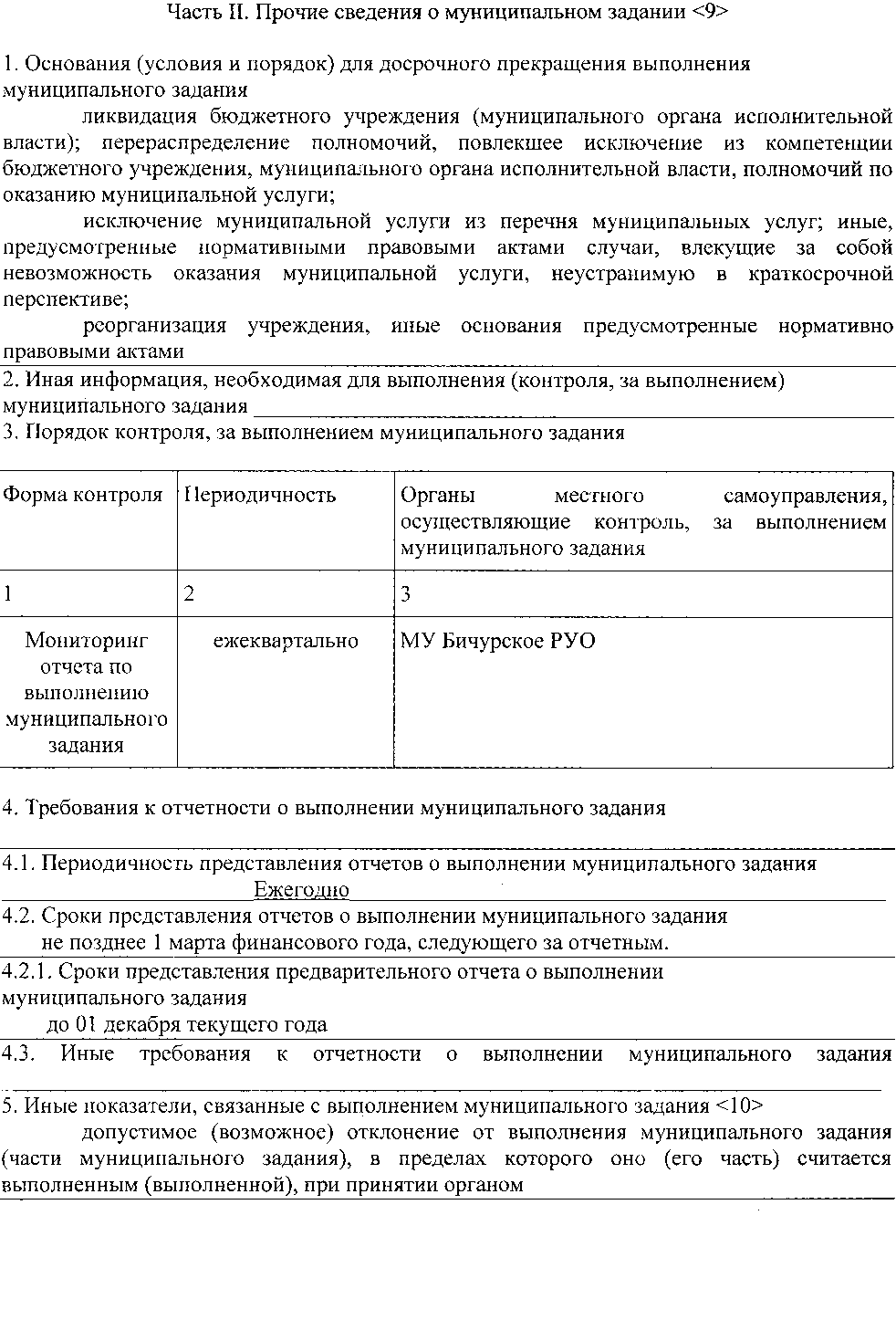 <1> Номер муниципального задания присваивается в системе "Электронный бюджет".<2> Заполняется в случае досрочного прекращения выполнения муниципального
задания.<3> Формируется при установлении муниципального задания на оказание
муниципальной услуги (услуг) и выполнение работы (работ) и содержит требования
к оказанию муниципальной услуги (услуг) и выполнению работы (работ) раздельно по
каждой из муниципальных услуг (работ) с указанием порядкового номера раздела.<4> Заполняется в соответствии с показателями, характеризующими качество
услуг (работ), установленными в общероссийском базовом перечне или региональном
перечне, а при их отсутствии или в дополнение к ним - показателями,
характеризующими качество, установленными при необходимости органом,
осуществляющим функции и полномочия учредителя муниципальных бюджетных
или автономных учреждений, главным распорядителем средств местного бюджета, в
ведении которого находятся муниципальные казенные учреждения, и единицы их
измерения.<5> Заполняется в соответствии с общероссийскими базовыми перечнями или
региональными перечнями.<6> Заполняется в соответствии с кодом, указанным в общероссийском базовом
перечне или региональном перечне (при наличии).<7> Заполняется в случае, если для разных услуг и работ устанавливаются различные
показатели допустимых (возможных) отклонений или если указанные отклонения
устанавливаются в абсолютных величинах. В случае если единицей объема работы
является работа в целом, показатель не указывается.<8> Заполняется в случае, если оказание услуг (выполнение работ) осуществляется
на платной основе в соответствии с законодательством Российской Федерации в
рамках муниципального задания. При оказании услуг (выполнении работ) на платной
основе сверх установленного муниципального задания указанный показатель не
формируется.<9> Заполняется в целом по муниципальному заданию.<10> В числе иных показателей может быть указано допустимое (возможное)
отклонение от выполнения муниципального задания (части муниципального задания),
в пределах которого оно (его часть) считается выполненным (выполненной), при
принятии органом, осуществляющим функции и полномочия учредителя
муниципальных бюджетных или автономных учреждений, главным распорядителем
средств местного бюджета, в ведении которого находятся муниципальные казенные
учреждения, решения об установлении общего допустимого (возможного) отклонения
от выполнения муниципального задания, в пределах которого оно считается
выполненным (в процентах, в абсолютных величинах).В этом случае допустимые (возможные) отклонения, предусмотренные
подпунктами 3.1 и 3.2 настоящего муниципального задания, не заполняются. В случае
установления требования о представлении ежемесячных или ежеквартальных
отчетов о выполнении муниципального задания в числе иных показателей
устанавливаются показатели выполнения муниципального задания в процентах от
годового объема оказания муниципальных услуг (выполнения работ) или в
абсолютных величинах как для муниципального задания в целом, так и относительно его
части (в том числе с учетом неравномерного оказания муниципальных услуг (выполнения
работ) в течение календарного года).Уникальный номер реестровой записи <5>Показатель, характеризующий
содержание муниципальной
услуги (по справочникам)Показатель, характеризующий
содержание муниципальной
услуги (по справочникам)Показатель, характеризующий
содержание муниципальной
услуги (по справочникам)Показатель,
характеризующий
условия (формы)
оказания
муниципальной
услуги (по
справочникам)Показатель,
характеризующий
условия (формы)
оказания
муниципальной
услуги (по
справочникам)Показатель качества
муниципальной услугиПоказатель качества
муниципальной услугиПоказатель качества
муниципальной услугиЗначение показателя
качества муниципальной
услугиЗначение показателя
качества муниципальной
услугиЗначение показателя
качества муниципальной
услугиДопустимые (возможные)
отклонения от
установленных
показателей качества
муниципальной услуги
<7>Допустимые (возможные)
отклонения от
установленных
показателей качества
муниципальной услуги
<7>Уникальный номер реестровой записи <5>Видыобразовательныхпрограмм(наименованиепоказателя)<5>Категорияпотребителя(наименованиепоказателя)<5>Возраствоспитанников(наименованиепоказателя)<5>Формы
образован
ия и
формы
реализаци
иобразовательныхпрограммКачество услугинаименование показателя<5>единицаизмеренияединицаизмерения2020 год(очередной
финансовы
й год)2021 год
(1-й год
планового
периода)2022 год
(2-й год
планового
периода)впроцентахв абсолютных
показателяхУникальный номер реестровой записи <5>Видыобразовательныхпрограмм(наименованиепоказателя)<5>Категорияпотребителя(наименованиепоказателя)<5>Возраствоспитанников(наименованиепоказателя)<5>Формы
образован
ия и
формы
реализаци
иобразовательныхпрограммКачество услугинаименование показателя<5>найменование<5>КОД поОКЕИ<6>2020 год(очередной
финансовы
й год)2021 год
(1-й год
планового
периода)2022 год
(2-й год
планового
периода)впроцентахв абсолютных
показателяхУникальный номер реестровой записи <5>Видыобразовательныхпрограмм(наименованиепоказателя)<5>Категорияпотребителя(наименованиепоказателя)<5>Возраствоспитанников(наименованиепоказателя)<5>(наименованиепоказателя)<5>(наименованиепоказателя)<5>Качество услугинаименование показателя<5>найменование<5>КОД поОКЕИ<6>2020 год(очередной
финансовы
й год)2021 год
(1-й год
планового
периода)2022 год
(2-й год
планового
периода)впроцентахв абсолютных
показателях12345678910111213148532110.99.0.БВ 19АБ91000ОсновнаяобщеобразовательнаяпрограммадошкольногообразованияВоспитании
ки за
исключение
мвоспитании
ков с
ограниченн
ымивозможностямиздоровья
(ОВЗ) и
детей
инвалидовДети в
возрасте
от 1 года
до 3 лет; 3-
7 лет.ОчнаяСохранность контингента%1001001008532110.99.0.БВ 19АБ91000ОсновнаяобщеобразовательнаяпрограммадошкольногообразованияВоспитании
ки за
исключение
мвоспитании
ков с
ограниченн
ымивозможностямиздоровья
(ОВЗ) и
детей
инвалидовДети в
возрасте
от 1 года
до 3 лет; 3-
7 лет.ОчнаяКоличество педагогов 1
кв. категории и высшей
категории%1001001008532110.99.0.БВ 19АБ91000ОсновнаяобщеобразовательнаяпрограммадошкольногообразованияВоспитании
ки за
исключение
мвоспитании
ков с
ограниченн
ымивозможностямиздоровья
(ОВЗ) и
детей
инвалидовДети в
возрасте
от 1 года
до 3 лет; 3-
7 лет.Очная8532110.99.0.БВ 19АБ91000ОсновнаяобщеобразовательнаяпрограммадошкольногообразованияВоспитании
ки за
исключение
мвоспитании
ков с
ограниченн
ымивозможностямиздоровья
(ОВЗ) и
детей
инвалидовДети в
возрасте
от 1 года
до 3 лет; 3-
7 лет.Очная8532110.99.0.БВ 19АБ91000ОсновнаяобщеобразовательнаяпрограммадошкольногообразованияВоспитании
ки за
исключение
мвоспитании
ков с
ограниченн
ымивозможностямиздоровья
(ОВЗ) и
детей
инвалидовДети в
возрасте
от 1 года
до 3 лет; 3-
7 лет.ОчнаяУникальный номер реестровой записи <5>Показатель,характеризующийсодержаниемуниципальной услуги (по
справочникам)Показатель,характеризующийсодержаниемуниципальной услуги (по
справочникам)Показатель,характеризующийсодержаниемуниципальной услуги (по
справочникам)Показатель,
характеризую
щий условия
(формы)
оказания
муниципально
й услуги (по
справочникам)Показатель,
характеризую
щий условия
(формы)
оказания
муниципально
й услуги (по
справочникам)Показатель объема
муниципальной услугиПоказатель объема
муниципальной услугиПоказатель объема
муниципальной услугиЗначение показателя объема
муниципальной услугиЗначение показателя объема
муниципальной услугиЗначение показателя объема
муниципальной услугиРазмер платы (цена,
тариф) <8>Размер платы (цена,
тариф) <8>Размер платы (цена,
тариф) <8>Допустимые(возможные)отклоненияотустановленыыхпоказателей
объема
муниципалы
ой услуги <7>Допустимые(возможные)отклоненияотустановленыыхпоказателей
объема
муниципалы
ой услуги <7>Уникальный номер реестровой записи <5>ВидыобразоватеКатегоЕМпотребителей(наимен
ование
показат
еля) <5>ВозрастобучающиФормыобразов(наимен
ование
показат
еля) <5>наименование
показателя <5>единицаизмеренияединицаизмерения2020 год(очереднойфинансовыйгод)2021 год(1-й год
планового
периода)2022 год(2-й годплановогопериода)2020год(очереднойфинансовыйгод)2021год(1-й год
планово
гопериода)2022год(2-й год
планово
гопериода)впроцентахВабсслютныхпокгзателяхУникальный номер реестровой записи <5>льныхпрограмм(наименованиепоказателя)<5>КатегоЕМпотребителей(наимен
ование
показат
еля) <5>хся(наименованиепоказателя)<5>ания и
формы
реализа
цииобразовательныхпрограмм(наимен
ование
показат
еля) <5>(наимен
ование
показат
еля) <5>наименование
показателя <5>единицаизмеренияединицаизмерения2020 год(очереднойфинансовыйгод)2021 год(1-й год
планового
периода)2022 год(2-й годплановогопериода)2020год(очереднойфинансовыйгод)2021год(1-й год
планово
гопериода)2022год(2-й год
планово
гопериода)впроцентахВабсслютныхпокгзателяхУникальный номер реестровой записи <5>льныхпрограмм(наименованиепоказателя)<5>КатегоЕМпотребителей(наимен
ование
показат
еля) <5>хся(наименованиепоказателя)<5>ания и
формы
реализа
цииобразовательныхпрограмм(наимен
ование
показат
еля) <5>(наимен
ование
показат
еля) <5>наименование
показателя <5>наименование<5>код по
ОКЕИ<6>2020 год(очереднойфинансовыйгод)2021 год(1-й год
планового
периода)2022 год(2-й годплановогопериода)2020год(очереднойфинансовыйгод)2021год(1-й год
планово
гопериода)2022год(2-й год
планово
гопериода)впроцентахВабсслютныхпокгзателях123456789101112131415161785321 Ю.99.0.БВ19АБ91000Основнаяобщеобразовательнаяпрограммадошкольног0образованияВоспитанникиДети в
возрасте
от 1 годадо 3 лет; 3-
7 лет.Очная,1. Количеств
о детейчеловек2020205%85321 Ю.99.0.БВ19АБ91000Основнаяобщеобразовательнаяпрограммадошкольног0образованияВоспитанникиДети в
возрасте
от 1 годадо 3 лет; 3-
7 лет.Очная,2. ДнифункционированияЕд.1711711715%85321 Ю.99.0.БВ19АБ91000Основнаяобщеобразовательнаяпрограммадошкольног0образованияВоспитанникиДети в
возрасте
от 1 годадо 3 лет; 3-
7 лет.Очная,Нормативный правовой актНормативный правовой актНормативный правовой актНормативный правовой актНормативный правовой актвидпринявший органдатаномернаименование12345ФедеральныйзаконГ осударственная Дума29.12.2012273-ФЗ«Об образовании в
Российской
Федерации»Способ информированияСостав размещаемой
информацииЧастота обновления информации123На официальном сайте
учреждения, на
официальном сайте
учредителя, на
официальном сайте для
размещения информации о
государственных
(муниципальных)
учреждениях
(\у\\у/.Ьшщоу.ш), иными
способамиСведения об
общеобразовательной
организации в соответствии с
требованиями
законодательстваВ соответствии с требованиями
законодательстваОфициальный сайт
общеобразовательной
организацииСведения об
общеобразовательной
организации в соответствии с
требованиями
законодательстваВ соответствии с требованиями
законодательстваИнформационные стендыСведения об
общеобразовательной
организации в соответствии с
требованиями
законодательстваВ соответствии с требованиями
законодательства